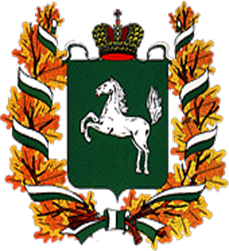 АДМИНИСТРАЦИЯ ТОМСКОЙ ОБЛАСТИДепартамент по профилактике коррупционных и иных правонарушений Администрации Томской областиОбзор ситуаций по вопросам нарушения антикоррупционного законодательства2022 годОГЛАВЛЕНИЕ*при подготовке данного методического материала использован обзор практики привлечения 
к ответственности государственных (муниципальных) служащих за несоблюдение ограничений и запретов, неисполнение обязанностей, установленных в целях противодействия коррупции (версия 2.0), разработанный Министерством труда и социальной защиты Российской Федерации (март 2022 г.)Обзор ситуаций, которые расценивались
 как несущественные проступкиПрактика применения взысканий показывает, что в отдельных случаях впервые совершенных несущественных проступков, обзор которых приведен ниже, и при отсутствии отягчающих обстоятельств взыскания не применялись. 1. Разница между суммой всех фактически полученных доходов 
и суммой доходов, указанных в разделе 1 «Сведения о доходах» справки о доходах, расходах, об имуществе и обязательствах имущественного характера, форма которой утверждена Указом Президента Российской Федерации от 23 июня 2014 г. № 460 
«Об утверждении формы справки о доходах, расходах, 
об имуществе и обязательствах имущественного характера 
и внесении изменений в некоторые акты Президента Российской Федерации» (далее – Справка), не превышает 50 000 руб. 2. При заполнении раздела 1 «Сведения о доходах» Справки служащий ошибся в выборе источника дохода (например, доход 
от педагогической деятельности указан в строке «Доход от вкладов в банках и иных кредитных организациях»), при этом величина дохода указана корректно при условии, что служащий не пытался таким образом скрыть факт наличия конфликта интересов, или информацию о выполнении иной оплачиваемой работы, факт совершения иного коррупционного правонарушения. 3. Объект недвижимого имущества, находящийся 
в пользовании по договору социального найма, указан в подразделе 3.1 раздела 3 «Сведения об имуществе» Справки. 4. Объект недвижимого имущества, который ранее указывался 
в подразделе 3.1 раздела 3 «Сведения об имуществе» Справки, фактически оказался объектом недвижимого имущества, находящимся в пользовании (например, гараж, отражаемый ранее 
в качестве объекта, владение которым, по мнению служащего, осуществлялось на праве собственности, в связи 
с членством в кооперативе (гаражном) оказался объектом недвижимого имущества, находящимся в пользовании), либо оказался объектом, возведенным на соответствующем земельном участке, но регистрация такого объекта не осуществлена. 5. Не указаны сведения об имуществе, находящемся в долевой собственности служащего и члена его семьи, при этом сведения 
о наличии такого имущества в собственности члена семьи указаны в Справке члена семьи. 6. Сведения об имуществе, принадлежащем супругам на праве совместной собственности, указаны только в Справке одного из супругов либо в Справке одного из супругов данные сведения указаны достоверно, а в справке другого - недостоверно. 7. Площадь объекта недвижимого имущества указана некорректно, при этом величина ошибки не превышает 5% 
от реальной площади данного объекта (и как следствие является округлением в большую или меньшую сторону его площади) либо является технической ошибкой (опиской или опечаткой, например, когда «зеркально» отражены соседние цифры), допущенной при указании площади данного объекта. 8. Не указаны сведения о транспортном средстве: - рыночная стоимость которого не превышает 100 000 руб. 
и фактическое пользование которым не осуществляется более 
10 лет; - переданном третьим лицам по нотариальной доверенности, выданной более трех лет назад, рыночная стоимость которого 
не превышает 500 000 руб.; - находящимся в угоне. 9. Не указаны сведения о банковских счетах, вкладах: - открытых для перечисления денежных средств в счет погашения основного долга по предоставленным (полученным) кредитам и (или) займам и используемых исключительно в целях погашения кредитов и (или) займов, при этом срочные обязательства финансового характера отражены достоверно; - на которые поступали денежные средства, при этом данные денежные средства в полном объеме отражены в качестве дохода или срочного обязательства финансового характера 
в соответствующих разделах Справки; - суммарный остаток денежных средств на которых составляет не более 10% от дохода служащего за последний год 
и не превышает 50 000 руб., при этом движение денежных средств по счетам в отчетном периоде служащим или членами его семьи 
не осуществлялось. 10. Ошибки в наименовании вида транспортного средства 
и в наименовании места его регистрации (при условии достоверного указания субъекта Российской Федерации). 11. Не указаны сведения о счете, который использовался 
в отчетном периоде только для совершения сделки 
по приобретению объекта недвижимого имущества и (или) транспортного средства, а также аренды банковской ячейки для этих сделок, если остаток средств на данном счете по состоянию 
на 31 декабря отчетного периода составлял менее 50 000 руб. и при этом сведения о совершенной сделке и (или) приобретенном имуществе указаны в соответствующем разделе Справки. 12. Ошибочно указан заем от физического лица в разделе 1 «Сведения о доходах» Справки в качестве дохода при условии, что данное обстоятельство не привело к исключению необходимости заполнения раздела 2 «Сведения о расходах» Справки. 13. Служащим произведен расчет дохода от вклада 
в иностранной валюте не по состоянию на дату получения дохода по курсу Банка России, а по состоянию на отчетную дату. 14. Неуказание реализованного в отчетном периоде материнского (семейного) капитала, в случае если его реализация произошла путем безналичного перечисления денежных средств на ссудный счет банка для уплаты процентов и уменьшения основного долга по ипотеке (кредиту). 15. Неуведомление служащим о возникновении конфликта интересов или о возможности его возникновения в порядке, определенном представителем нанимателя (работодателем) 
в соответствии с нормативными правовыми актами Российской Федерации, при условии, что служащим самостоятельно приняты достаточные, по мнению уполномоченного должностного лица 
и комиссии, меры по предотвращению и (или) урегулированию конфликта интересов. 16. Неуказание служащим в Справке информации о наличии статуса учредителя организации при условии, что служащим 
до поступления на государственную (муниципальную) службу направлено заявление о выходе из состава учредителей, при этом документы для государственной регистрации перехода доли или части доли в орган, осуществляющий государственную регистрацию юридических лиц, не переданы (копии подтверждающих документов и материалов представлены служащим в ходе антикоррупционной проверки). 17. Служащим не было подано уведомление о намерении выполнять иную оплачиваемую работу (деятельность), в том числе в качестве присяжного заседателя, члена избирательной комиссии, а также иной работы (деятельности), связанной с выполнением государственных или общественных обязанностей, вместе с тем доход от указанной работы (деятельности) отражен в разделе 1 «Сведения о доходах» Справки и при этом соблюдены иные антикоррупционные стандарты в ходе выполнения иной оплачиваемой работы (деятельности). 18. Неуказание в разделе 1 «Сведения о доходах» Справки дохода в виде мер социальной поддержки, предоставляемых органами публичной власти в случае отсутствия коррупционных рисков (социальные доплаты к пенсии детям-инвалидам, детям, получающим пенсии по случаю потери кормильца, и др.). 19. Служащий не уведомил и не сдал один подарок, полученный в связи с протокольным мероприятием, служебной командировкой или другим официальным мероприятием, стоимость которого не превышает 3 000 руб. 
и который не изготовлен из драгоценных металлов и (или) драгоценных камней. Обзор ситуаций, которые расценивались
как малозначительные проступкиПри малозначительности совершенного коррупционного правонарушения к служащему применялось взыскание в виде замечания или выговора исходя из перечня взысканий 
за несоблюдение требований законодательства Российской Федерации о противодействии коррупции, установленного федеральным законом, определяющим особенности правового статуса такого служащего. 1. Не указан доход от преподавательской, научной и иной творческой деятельности (чтения лекций, проведения семинаров, тренингов) в организациях, в отношении которых служащий 
не осуществляет функции государственного (муниципального) управления, сумма которого составляет не более 10% от дохода служащего за последний год и не превышает 100 000 руб., при условии, что служащий надлежащим образом уведомил 
о выполнении иной оплачиваемой работы. 2. Не указаны сведения об участии в коммерческой организации, при этом у соответствующей организации отсутствует хозяйственная деятельность в течение трех и более лет, предшествующих подаче Справки, и нет сомнений в отсутствии коррупционной составляющей в действиях (бездействии) служащего. 3. Не представлены сведения о доходе от вклада в банке, сумма которого составляет не более 10% от дохода служащего за последний год и не превышает 100 000 руб., если он был переведен на банковский счет служащего, средства со счета не снимались, при этом в Справке отражены полные и достоверные сведения об этом счете. 4. Не указаны сведения о ветхом частном доме, расположенном 
в среднестатистическом (район типовой застройки жильем эконом -класса) дачном некоммерческом товариществе, а также 
о непригодном для проживания жилом помещении или о квартире, расположенной в многоквартирном доме, признанным аварийным (при этом владение таким имуществом должно составлять не менее пяти лет), при общем доходе семьи служащего из трех человек менее 2 млн. руб. в год. 5. Служащим в нарушение порядка, установленного нормативным правовым актом Российской Федерации, не подано уведомление о получении подарка, полученного в связи 
с протокольным мероприятием, служебной командировкой или другим официальным мероприятием, при этом стоимость такого подарка составляет от 3 000 руб. и до 10 000 руб. 6. Служащий несвоевременно (но до инициирования антикоррупционной проверки) исполнил обязанность 
по уведомлению о возможности возникновения конфликта интересов, при этом результаты проведенной проверки свидетельствуют о том, что служащий не осуществлял каких-либо действий для реализации личной заинтересованности. 7. Служащий не указал имущество, находящееся в его собственности, при этом данное имущество отражено в Справках 
за предыдущие отчетные периоды и отсутствуют коррупционные риски. 8. Не указан доход от продажи транспортного средства 
по договору трейд-ин, при этом новое транспортное средство указано в Справке. 9. Служащий не получил разрешение представителя нанимателя (работодателя) на участие на безвозмездной основе 
в управлении некоммерческой организацией (кроме участия 
в управлении политической партией, органом профессионального союза, в том числе выборным органом первичной профсоюзной организации, созданной в органе местного самоуправления, аппарате избирательной комиссии муниципального образования, участия в съезде (конференции) или общем собрании иной общественной организации, жилищного, жилищно-строительного, гаражного кооперативов, товарищества собственников недвижимости) при фактическом участии в управлении такой организацией, при этом иные ограничения и запреты служащим 
не нарушены. 10. Служащий приобрел в нарушение установленного запрета иностранные финансовые инструменты, которые им ошибочно идентифицированы в качестве отечественных, при этом рыночная стоимость приобретенных иностранных финансовых инструментов не превышает 10% от дохода служащего за последний год. При выявлении данного коррупционного правонарушения служащим представлена информация о том, что он добросовестно заблуждался, и им обеспечено оперативное отчуждение таких инструментов (или иным образом прекращено владение 
и (или) пользование ими). 3. Обзор ситуаций, которые расценивались как значительные проступки, влекущие увольнение государственного (муниципального) служащего в связи с утратой доверия 1. Не представлены сведения о своих доходах, расходах, 
об имуществе и обязательствах имущественного характера, 
за исключением случаев, когда сведения не могли быть предоставлены по объективным причинам (например, нахождение в коме и др.). 2. Не представлены сведения о доходах, расходах, 
об имуществе и обязательствах имущественного характера супруги (супруга) и (или) несовершеннолетних детей, и при этом служащий не обратился с заявлением о невозможности представить указанные сведения по объективным причинам. 3. Сокрыты факты приобретения земельных участков, объектов недвижимости, транспортных средств, ценных бумаг (долей участия, паев в уставных (складочных) капиталах организаций), цифровых финансовых активов, цифровой валюты, стоимость которых служащий не может объяснить исходя из своего официального дохода. При этом сокрытие факта приобретения имущества осуществлялось, например, путем: а) неуказания соответствующих сведений о расходах в разделе 
2 «Сведения о расходах» Справки и одновременного неуказания сведений о приобретенном имуществе в разделе 3 «Сведения 
об имуществе» и (или) в разделе 5 «Сведения о ценных бумагах» Справки; б) неуказания соответствующих сведений о расходах в разделе 
2 «Сведения о расходах» Справки, при этом сведения 
о появившемся в отчетном периоде имуществе указаны в разделе 3 «Сведения об имуществе» и (или) в разделе 5 «Сведения 
о ценных бумагах» Справки. 4. Сокрыта информация о банковском счете, движение денежных средств по которому не может быть объяснено исходя из доходов. 5. Представлены недостоверные сведения, способствующие сокрытию информации о наличии конфликта интересов, в том числе: а) о получении доходов от организации, в отношении которой служащий выполняет функции государственного (муниципального) управления (доходов от работы по совместительству, доходов 
от ценных бумаг, чтения лекций и т.п.); б) о получении доходов от продажи имущества по цене, существенно выше рыночной, если покупателем является организация, в отношении которой служащий выполняет функции государственного (муниципального) управления; в) о получении кредитов, займов от организации, в отношении которой служащий выполняет функции государственного (муниципального) управления; г) о наличии в собственности у служащего и (или) его супруги (супруга) и несовершеннолетнего ребенка ценных бумаг организации, в отношении которой служащий выполняет функции государственного (муниципального) управления; д) о появлении в собственности у служащего и (или) его супруги (супруга) и несовершеннолетнего ребенка земельных участков, объектов недвижимого имущества и (или) транспортного средства, приобретенного на льготных условиях (по цене существенно ниже рыночной) у организации, в отношении которой служащий выполняет функции государственного (муниципального) управления; е) об объектах недвижимости, предоставленных в пользование служащему и (или) его супруге (супругу) и несовершеннолетним детям организацией, в отношении которой служащий осуществляет функции государственного (муниципального) управления. 6. Представление недостоверных сведений, способствующих сокрытию информации о нарушении запретов, например: а) о получении служащим дохода от предпринимательской деятельности; б) о владении акциями, долями участия в коммерческих организациях, при том, что служащий фактически участвует 
в управлении этой коммерческой организацией; в) для лиц, указанных в части 1 статьи 2 Федерального закона 
от 7 мая 2013 г. № 79-ФЗ «О запрете отдельным категориям лиц открывать и иметь счета (вклады), хранить наличные денежные средства и ценности в иностранных банках, расположенных 
за пределами территории Российской Федерации, владеть и (или) пользоваться иностранными финансовыми инструментами»: - о владении (пользовании) иностранными финансовыми инструментами, в том числе полученными в рамках договора (договоров) о брокерском обслуживании, договора (договоров) доверительного управления ценными бумагами, а также полученными в рамках паевого инвестиционного фонда; - о наличии счета (счетов) в иностранном банке (иностранных банках), расположенном (расположенных) за пределами территории Российской Федерации. 7. Сокрытие сведений о находящемся в собственности недвижимом имуществе, расположенном за пределами Российской Федерации. 8. Значительное завышение общей суммы полученных доходов либо указание реально не полученных служащим доходов с целью обоснования факта приобретения имущества на законные доходы. 9. Значительное завышение общей суммы вкладов в банках 
и иных кредитных организациях с целью обоснования факта приобретения имущества (может осуществляться, когда указывается якобы имеющийся вклад в кредитной организации). 10. Значительное завышение общей суммы полученных кредитов и займов, которые играют или могут сыграть ключевую роль в обосновании приобретения недвижимого имущества (может осуществляться путем завышения сумм реально полученных кредитов, а также указания кредитов и займов, которые служащий не получал). 11. Указание в разделе 2 «Сведения о расходах» Справки заниженной стоимости совершенных сделок по приобретению земельных участков, объектов недвижимости, транспортных средств, ценных бумаг, цифровых финансовых активов, цифровой валюты, с тем чтобы такие сделки можно было объяснить исходя 
из доходов служащего. 12. Сокрытие факта отчуждения недвижимого имущества, транспортных средств, ценных бумаг, цифровых финансовых активов, цифровых прав, включающих одновременно цифровые финансовые активы и иные цифровые права, утилитарных цифровых прав и цифровой валюты, приобретенных 
в отчетном периоде, в результате безвозмездной сделки, 
с одновременным неуказанием сведений о приобретении названного имущества в разделе 2 «Сведения о расходах» Справки при наличии оснований. 13. Непринятие служащим мер по предотвращению 
и урегулированию конфликта интересов в следующих ситуациях: - сокрытие информации об осуществлении функций государственного (муниципального) управления в отношении аффилированных юридических лиц, при этом осуществление таких функций привело или могло привести к общественно опасным последствиям (например, сокрытие служащим информации 
о несоблюдении поднадзорной организацией правил пожарной безопасности); - использование своих служебных полномочий 
для трудоустройства близких родственников и (или) свойственников в орган публичной власти и (или) в организации, созданные для выполнения задач, поставленных перед органом публичной власти; - предоставление служащим самому себе государственных (муниципальных) услуг (например, оформление разрешений, регистрация движимого и недвижимого имущества и др.) или осуществлении служащим в отношении собственного имущества контрольно-надзорных мероприятий в отсутствие уведомления 
о возникшем конфликте интересов или о возможности его возникновения; - участие в заключении государственного (муниципального) контракта с аффилированными коммерческими организациями, принятии результатов исполнения государственных (муниципальных) контрактов, сопряженных с нарушением, например, требований законодательства Российской Федерации 
в части формирования начальной максимальной цены контракта, несоответствием принятых по государственному (муниципальному) контракту товаров, отдельным требованиям, установленным техническим заданием, незаконное привлечение 
к выполнению государственного (муниципального) контракта подведомственных организаций, в отношении которых служащий осуществляет функции государственного (муниципального) управления, и пр. Обзор смягчающих и отягчающих обстоятельств, 
при которых совершено нарушение требований антикоррупционного законодательстваСмягчающие обстоятельства:а) нарушение требований законодательства Российской Федерации о противодействии коррупции служащим, не имеющим взыскания (лицо не привлекалось к дисциплинарной ответственности либо взыскание за ранее совершенное данным лицом правонарушение снято (если применимо) или истек срок его применения); б) безукоризненное соблюдение служащим в отчетном периоде других ограничений, запретов, требований, исполнение обязанностей, установленных в целях противодействия коррупции; в) добровольное сообщение служащим о совершенном нарушении требований законодательства Российской Федерации 
о противодействии коррупции в подразделение до начала антикоррупционной проверки; г) содействие проверяемого осуществляемым в ходе проверки мероприятиям, направленным на всестороннее изучение предмета проверки; д) принятие служащим мер по предотвращению дальнейшего совершения им коррупционного правонарушения и (или) устранению последствий его совершения; е) эффективное выполнение особо важных и сложных заданий (в случае наличия иных смягчающих обстоятельств); ж) наличие государственных наград Российской Федерации (наград субъекта Российской Федерации, наград муниципального образования) и поощрений (Президента Российской Федерации, Правительства Российской Федерации, органа публичной власти) 
(в случае наличия иных смягчающих обстоятельств). Наряду с обозначенными смягчающими обстоятельствами могут быть иные обстоятельства, которые учитываются при принятии решения о привлечении служащего к ответственности. При наличии смягчающих обстоятельств, как правило, рекомендуется применять взыскание, предшествующее по степени строгости взысканию, которое было бы применено в случае совершения такого нарушения в отсутствие смягчающих обстоятельств. Отягчающие обстоятельства:а) совершение правонарушения, связанного с несоблюдением требований законодательства Российской Федерации 
о противодействии коррупции, для сокрытия другого правонарушения; б) представление служащим в ходе антикоррупционной проверки заведомо недостоверных объяснений, совершение иных действий, направленных на создание затруднений в проведении такой проверки; в) одновременное нарушение двух и более требований законодательства Российской Федерации о противодействии коррупции; г) совершение правонарушения, связанного с несоблюдением требований законодательства Российской Федерации 
о противодействии коррупции, в период, когда служащий считается подвергнутым взысканию за совершение другого правонарушения, связанного с несоблюдением требований законодательства Российской Федерации о противодействии коррупции; д) причинение материального ущерба в результате совершения правонарушения, связанного с несоблюдением требований законодательства Российской Федерации о противодействии коррупции; е) существенное нарушение прав и законных интересов физических лиц, органов публичной власти и (или) организаций 
в результате совершения правонарушения, связанного 
с несоблюдением требований законодательства Российской Федерации о противодействии коррупции; ж) продолжение противоправных действий, несмотря 
на требование уполномоченного лица (органа) об их прекращении. При наличии отягчающих обстоятельств рекомендуется применение взыскания, следующего по степени строгости взысканию, которое было бы применено в случае совершения такого нарушения в отсутствие отягчающих обстоятельств. 1.Обзор ситуаций, которые расценивались как несущественные проступки…….………………………3 - 62.Обзор ситуаций, которые расценивались как малозначительные проступки………………………….6 - 83.Обзор ситуаций, которые расценивались как значительные проступки, влекущие увольнение государственного (муниципального) служащего 
в связи с утратой доверия.……………………………...8 - 114.Обзор смягчающих и отягчающих обстоятельств, при которых совершено нарушение требований антикоррупционного законодательства……………….12  4.1Смягчающие обстоятельства…………………………...12 4.2Отягчающие обстоятельства…………………………...13 